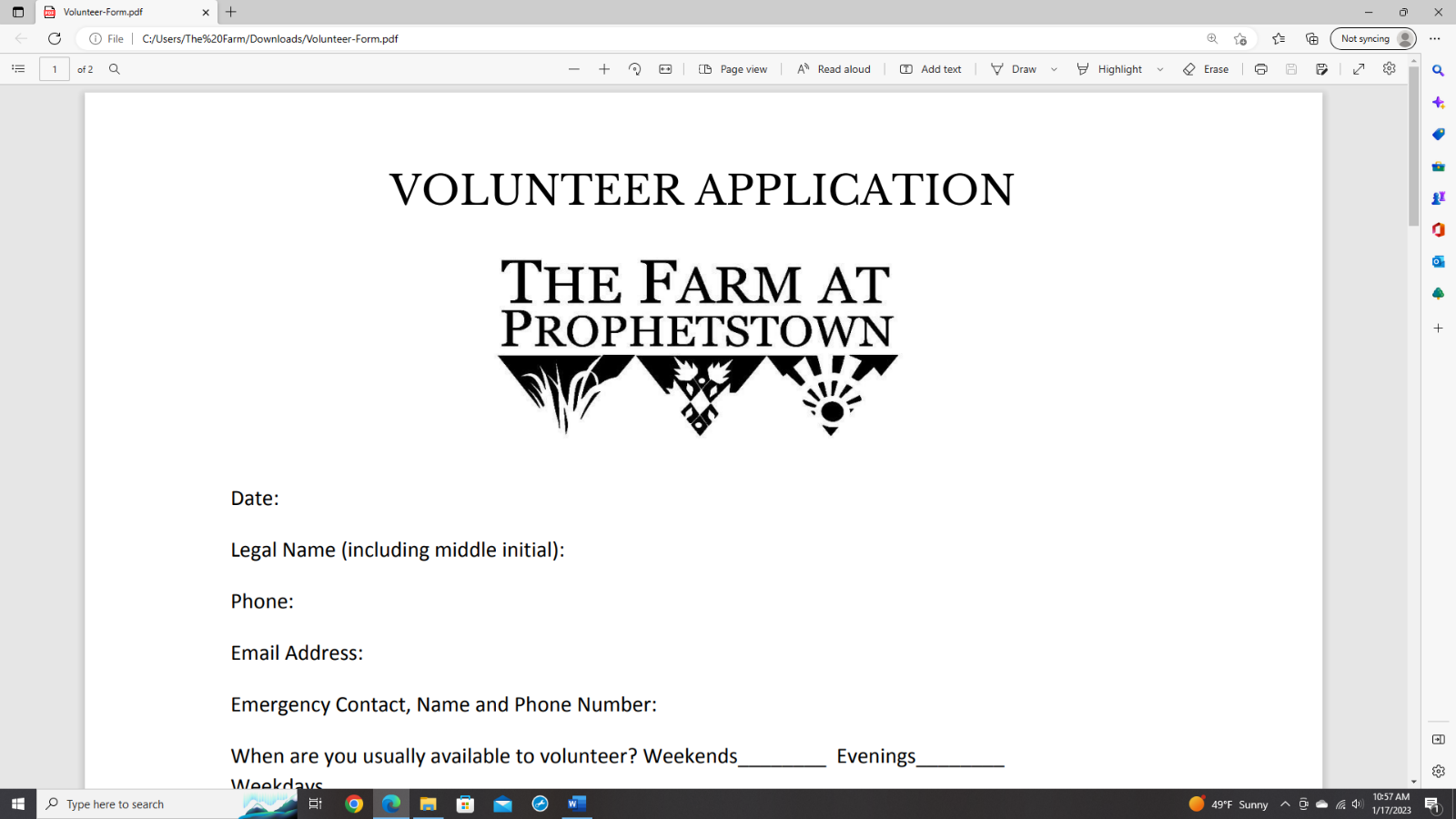 Long-Term Volunteer ApplicationLegal Name (including middle initial): _____________________________________________________If under 18 please state age ______ Parent’s signature to approve child volunteering _________________Date:   		   Phone:   		 	   Email Address:   		 			Mailing Address: ____________________________________________________   ____________________________________________________Emergency Contact Name:  					Emergency Contact Phone Number:  				    When are you usually available to volunteer? (Check as many as apply) Weekends  EveningsWeekdaysHow many hours per month would you like to volunteer? 	Please tell us a little bit about yourself, your interests, and hobbies and why you want to be a part of The Farm at Prophetstown._______________________________________________________________________________________________________________________________________________________________________________________________________________________________________________________________I am interested in volunteering in the following areas: (Check as many as apply)Building MaintenanceTours and Field TripsRetailHousekeepingMuseum/ArchivesGrounds MaintenanceFood Service/ DishwashingGardeningEventsBuilding ProjectsAdministrative Assistance or Social MediaHistoric DemonstrationsHistoric InterpretationAUTHORIZATION OF BACKGROUND CHECK:I authorize any person, agency, partnership, or corporation having any information concerning my background, educational record, or employment record to release such Information. A limited criminal history check may be run on all volunteer applicants. This information is to be used for possible volunteer services on the farm at Prophetstown.Signature___________________________       Date____________       Date of Birth___________